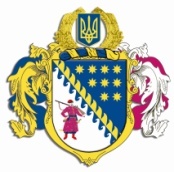 ДНІПРОПЕТРОВСЬКА ОБЛАСНА РАДАVІI СКЛИКАННЯПостійна комісія обласної ради з питань науки, освіти, сім’ї та молоді. Дніпро, пр. Поля, 2П Р О Т О К О Л   № 16засідання постійної комісії ради28 листопада 2017 року11-00 годинаУсього членів комісії:		5 чол.Присутні:                   		3 чол. (з них 1 – в онлайн-режимі)Відсутні:                     		2 чол.Присутні: Сиченко В.В., Дацько Т.Ф.; Щокін В.П. (в онлайн-режимі)Відсутні: Прохоренко В.А., Юнкевич О.О.У роботі комісії взяли участь:ДЕМУРА А.Л. – заступник директора департаменту освіти і науки облдержадміністрації;МУСІЙЧУК Д.В. – головний спеціаліст управління молоді і спорту облдержадміністрації;ОХОТА Н.В. – начальник відділу розвитку освітньої галузі управління з питань гуманітарної, соціально-культурної сфери та освіти виконавчого апарату обласної ради;МОГИЛА Ю.М. – помічник-консультант депутата обласної ради.Головував: голова постійної комісії Сиченко В.В. Порядок денний:1. Про внесення змін до рішення обласної ради від 03 лютого2012 року № 239-11/VІ „Про регіональну цільову соціальну програму „Молодь Дніпропетровщини” на 2012 – 2021 роки” (зі змінами).2. Про внесення змін до рішення обласної ради від 21 грудня 2012 року № 389-17/VI „Про регіональну цільову соціальну програму „Освіта Дніпропетровщини до 2018 року” (зі змінами).СЛУХАЛИ: 1. Про внесення змін до рішення обласної ради від 03 лютого2012 року № 239-11/VІ „Про регіональну цільову соціальну програму „Молодь Дніпропетровщини” на 2012 – 2021 роки” (зі змінами).Інформація: Сиченка В.В. Виступили: Мусійчук Д.В.ВИРІШИЛИ: 1. Інформацію голови постійної комісії обласної ради з питань науки, освіти, сім’ї та молоді Сиченка В.В. щодо внесення змін до рішення обласної ради від 03 лютого 2012 року № 239-11/VІ „Про регіональну цільову соціальну програму „Молодь Дніпропетровщини” на 2012 – 2021 роки” (зі змінами) взяти до відома.2. Рекомендувати обласній раді затвердити проект рішення про внесення змін до рішення обласної ради від 03 лютого 2012 року № 239-11/VІ „Про регіональну цільову соціальну програму „Молодь Дніпропетровщини” на 2012 – 2021 роки” (зі змінами) до 28 листопада 2017 року.Результати голосування:СЛУХАЛИ: 2. Про внесення змін до рішення обласної ради від               21 грудня 2012 року № 389-17/VI „Про регіональну цільову соціальну програму„Освіта Дніпропетровщини до 2018 року” (зі змінами).Інформація: Сиченка В.В. Виступили: Демура А.Л.ВИРІШИЛИ: 1. Інформацію голови постійної комісії обласної ради з питань науки, освіти, сім’ї та молоді Сиченка В.В. щодо внесення змін до рішення обласної ради від 21 грудня 2012 року № 389-17/VI „Про регіональну цільову соціальну програму „Освіта Дніпропетровщини до 2018 року” (зі змінами) взяти до відома.2. Рекомендувати обласній раді затвердити проект рішення про внесення змін до рішення обласної ради від 21 грудня 2012 року № 389-17/VI                          „Про регіональну цільову соціальну програму „Освіта Дніпропетровщини до 2018 року” (зі змінами) до 28 листопада 2017 року.Результати голосування:Голова постійної комісії						В.В. СИЧЕНКОЗаступник голови комісії						Т.Ф. ДАЦЬКОза– 3проти	– 0утримались– 0усього– 3за– 3проти	– 0утримались– 0усього– 3